PENGARUH STRATEGI GENIUS LEARNING BERBANTUAN MIND MAPPING UNTUK MENINGKATKAN HASIL BELAJAR MATEMATIKA SISWA KELAS X DI MA AL WASHLIYAH 20 SIMPANG EMPAT T.P 2020/2021SKRIPSIOLEH :DESVI RAMATIANPM. 171114053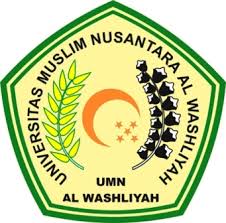 FAKULTAS KEGURUAN DAN ILMU PENDIDIKANUNIVERSITAS MUSLIM NUSANTARA AL-WASHLIYAHMEDAN 2021